Information collected in this form is to help you make a plan to connect with the young person. You do not need to fully complete the form to begin working.YOUNG PERSON’S DETAILSYOUNG PERSON’S DETAILSYOUNG PERSON’S DETAILSYOUNG PERSON’S DETAILSYOUNG PERSON’S DETAILSYOUNG PERSON’S DETAILSYOUNG PERSON’S DETAILSYOUNG PERSON’S DETAILSYOUNG PERSON’S DETAILSYOUNG PERSON’S DETAILSYOUNG PERSON’S DETAILSYOUNG PERSON’S DETAILSYOUNG PERSON’S DETAILSYOUNG PERSON’S DETAILSYOUNG PERSON’S DETAILSYOUNG PERSON’S DETAILSYOUNG PERSON’S DETAILSYOUNG PERSON’S DETAILSFirst NameFirst NameFirst NameFirst NameLast Name Last Name Last Name Last Name Last Name Last Name Preferred NamePreferred NamePreferred NamePreferred NameCultural Identity/CommunitiesCultural Identity/CommunitiesCultural Identity/CommunitiesCultural Identity/CommunitiesCurrent AddressCurrent AddressCurrent AddressCurrent AddressPhone 1Phone 1Phone 1Phone 1Phone’s ownerPhone’s ownerPhone’s ownerPhone’s ownerPhone’s ownerPhone’s ownerPhone’s ownerPhone 2Phone 2Phone 2Phone 2Phone’s ownerPhone’s ownerPhone’s ownerPhone’s ownerPhone’s ownerPhone’s ownerPhone’s ownerAlternative Contact (email/messenger)Alternative Contact (email/messenger)Alternative Contact (email/messenger)Alternative Contact (email/messenger)Alternative Contact (email/messenger)Alternative Contact (email/messenger)Alternative Contact (email/messenger)Alternative Contact (email/messenger)Alternative Contact (email/messenger)What Information has been provided to the young person about Home Stretch WA? Does the family or carer have any expectations about Staying On or Housing Allowance?What Information has been provided to the young person about Home Stretch WA? Does the family or carer have any expectations about Staying On or Housing Allowance?What Information has been provided to the young person about Home Stretch WA? Does the family or carer have any expectations about Staying On or Housing Allowance?What Information has been provided to the young person about Home Stretch WA? Does the family or carer have any expectations about Staying On or Housing Allowance?What Information has been provided to the young person about Home Stretch WA? Does the family or carer have any expectations about Staying On or Housing Allowance?What Information has been provided to the young person about Home Stretch WA? Does the family or carer have any expectations about Staying On or Housing Allowance?What Information has been provided to the young person about Home Stretch WA? Does the family or carer have any expectations about Staying On or Housing Allowance?What Information has been provided to the young person about Home Stretch WA? Does the family or carer have any expectations about Staying On or Housing Allowance?What Information has been provided to the young person about Home Stretch WA? Does the family or carer have any expectations about Staying On or Housing Allowance?What Information has been provided to the young person about Home Stretch WA? Does the family or carer have any expectations about Staying On or Housing Allowance?What Information has been provided to the young person about Home Stretch WA? Does the family or carer have any expectations about Staying On or Housing Allowance?What Information has been provided to the young person about Home Stretch WA? Does the family or carer have any expectations about Staying On or Housing Allowance?What Information has been provided to the young person about Home Stretch WA? Does the family or carer have any expectations about Staying On or Housing Allowance?What Information has been provided to the young person about Home Stretch WA? Does the family or carer have any expectations about Staying On or Housing Allowance?What Information has been provided to the young person about Home Stretch WA? Does the family or carer have any expectations about Staying On or Housing Allowance?What Information has been provided to the young person about Home Stretch WA? Does the family or carer have any expectations about Staying On or Housing Allowance?What Information has been provided to the young person about Home Stretch WA? Does the family or carer have any expectations about Staying On or Housing Allowance?What Information has been provided to the young person about Home Stretch WA? Does the family or carer have any expectations about Staying On or Housing Allowance?Details: 	Details: 	Details: 	Details: 	Details: 	Details: 	Details: 	Details: 	Details: 	Details: 	Details: 	Details: 	Details: 	Details: 	Details: 	Details: 	Details: 	Details: 	CURRENT SUPPORT NEEDS/GOALSCURRENT SUPPORT NEEDS/GOALSCURRENT SUPPORT NEEDS/GOALSCURRENT SUPPORT NEEDS/GOALSCURRENT SUPPORT NEEDS/GOALSCURRENT SUPPORT NEEDS/GOALSCURRENT SUPPORT NEEDS/GOALSCURRENT SUPPORT NEEDS/GOALSCURRENT SUPPORT NEEDS/GOALSCURRENT SUPPORT NEEDS/GOALSCURRENT SUPPORT NEEDS/GOALSCURRENT SUPPORT NEEDS/GOALSCURRENT SUPPORT NEEDS/GOALSCURRENT SUPPORT NEEDS/GOALSCURRENT SUPPORT NEEDS/GOALSCURRENT SUPPORT NEEDS/GOALSCURRENT SUPPORT NEEDS/GOALSCURRENT SUPPORT NEEDS/GOALSWhat are the are most important things in the young person life right now? What are the are most important things in the young person life right now? What are the are most important things in the young person life right now? What are the are most important things in the young person life right now? What are the are most important things in the young person life right now? What are the are most important things in the young person life right now? What are the are most important things in the young person life right now? What are the are most important things in the young person life right now? What are the are most important things in the young person life right now? What are the are most important things in the young person life right now? What are the are most important things in the young person life right now? What are the are most important things in the young person life right now? What are the are most important things in the young person life right now? What are the are most important things in the young person life right now? What are the are most important things in the young person life right now? What are the are most important things in the young person life right now? What are the are most important things in the young person life right now? What are the are most important things in the young person life right now? Details: 	Details: 	Details: 	Details: 	Details: 	Details: 	Details: 	Details: 	Details: 	Details: 	Details: 	Details: 	Details: 	Details: 	Details: 	Details: 	Details: 	Details: 	What part of the Home Stretch WA service would be most helpful for them right now? What part of the Home Stretch WA service would be most helpful for them right now? What part of the Home Stretch WA service would be most helpful for them right now? What part of the Home Stretch WA service would be most helpful for them right now? What part of the Home Stretch WA service would be most helpful for them right now? What part of the Home Stretch WA service would be most helpful for them right now? What part of the Home Stretch WA service would be most helpful for them right now? What part of the Home Stretch WA service would be most helpful for them right now? What part of the Home Stretch WA service would be most helpful for them right now? What part of the Home Stretch WA service would be most helpful for them right now? What part of the Home Stretch WA service would be most helpful for them right now? What part of the Home Stretch WA service would be most helpful for them right now? What part of the Home Stretch WA service would be most helpful for them right now? What part of the Home Stretch WA service would be most helpful for them right now? What part of the Home Stretch WA service would be most helpful for them right now? What part of the Home Stretch WA service would be most helpful for them right now? What part of the Home Stretch WA service would be most helpful for them right now? What part of the Home Stretch WA service would be most helpful for them right now? Details: 	Details: 	Details: 	Details: 	Details: 	Details: 	Details: 	Details: 	Details: 	Details: 	Details: 	Details: 	Details: 	Details: 	Details: 	Details: 	Details: 	Details: 	Are there things that require a quick response? (i.e. risk of homelessness, justice issues, up-coming deadlines for opportunities, current goals & engagement - employment, study, hobbies/interests)Are there things that require a quick response? (i.e. risk of homelessness, justice issues, up-coming deadlines for opportunities, current goals & engagement - employment, study, hobbies/interests)Are there things that require a quick response? (i.e. risk of homelessness, justice issues, up-coming deadlines for opportunities, current goals & engagement - employment, study, hobbies/interests)Are there things that require a quick response? (i.e. risk of homelessness, justice issues, up-coming deadlines for opportunities, current goals & engagement - employment, study, hobbies/interests)Are there things that require a quick response? (i.e. risk of homelessness, justice issues, up-coming deadlines for opportunities, current goals & engagement - employment, study, hobbies/interests)Are there things that require a quick response? (i.e. risk of homelessness, justice issues, up-coming deadlines for opportunities, current goals & engagement - employment, study, hobbies/interests)Are there things that require a quick response? (i.e. risk of homelessness, justice issues, up-coming deadlines for opportunities, current goals & engagement - employment, study, hobbies/interests)Are there things that require a quick response? (i.e. risk of homelessness, justice issues, up-coming deadlines for opportunities, current goals & engagement - employment, study, hobbies/interests)Are there things that require a quick response? (i.e. risk of homelessness, justice issues, up-coming deadlines for opportunities, current goals & engagement - employment, study, hobbies/interests)Are there things that require a quick response? (i.e. risk of homelessness, justice issues, up-coming deadlines for opportunities, current goals & engagement - employment, study, hobbies/interests)Are there things that require a quick response? (i.e. risk of homelessness, justice issues, up-coming deadlines for opportunities, current goals & engagement - employment, study, hobbies/interests)Are there things that require a quick response? (i.e. risk of homelessness, justice issues, up-coming deadlines for opportunities, current goals & engagement - employment, study, hobbies/interests)Are there things that require a quick response? (i.e. risk of homelessness, justice issues, up-coming deadlines for opportunities, current goals & engagement - employment, study, hobbies/interests)Are there things that require a quick response? (i.e. risk of homelessness, justice issues, up-coming deadlines for opportunities, current goals & engagement - employment, study, hobbies/interests)Are there things that require a quick response? (i.e. risk of homelessness, justice issues, up-coming deadlines for opportunities, current goals & engagement - employment, study, hobbies/interests)Are there things that require a quick response? (i.e. risk of homelessness, justice issues, up-coming deadlines for opportunities, current goals & engagement - employment, study, hobbies/interests)Are there things that require a quick response? (i.e. risk of homelessness, justice issues, up-coming deadlines for opportunities, current goals & engagement - employment, study, hobbies/interests)Are there things that require a quick response? (i.e. risk of homelessness, justice issues, up-coming deadlines for opportunities, current goals & engagement - employment, study, hobbies/interests)Details: 	Details: 	Details: 	Details: 	Details: 	Details: 	Details: 	Details: 	Details: 	Details: 	Details: 	Details: 	Details: 	Details: 	Details: 	Details: 	Details: 	Details: 	SUPPORT CIRCLES - FOOTPRINTSSUPPORT CIRCLES - FOOTPRINTSSUPPORT CIRCLES - FOOTPRINTSSUPPORT CIRCLES - FOOTPRINTSSUPPORT CIRCLES - FOOTPRINTSSUPPORT CIRCLES - FOOTPRINTSSUPPORT CIRCLES - FOOTPRINTSSUPPORT CIRCLES - FOOTPRINTSSUPPORT CIRCLES - FOOTPRINTSSUPPORT CIRCLES - FOOTPRINTSSUPPORT CIRCLES - FOOTPRINTSSUPPORT CIRCLES - FOOTPRINTSSUPPORT CIRCLES - FOOTPRINTSSUPPORT CIRCLES - FOOTPRINTSSUPPORT CIRCLES - FOOTPRINTSSUPPORT CIRCLES - FOOTPRINTSSUPPORT CIRCLES - FOOTPRINTSSUPPORT CIRCLES - FOOTPRINTSWho are the most important people/places/communities in the young person’s life?Record the details on the ecomap below. The closer to the centre, the stronger the connection.Who are the most important people/places/communities in the young person’s life?Record the details on the ecomap below. The closer to the centre, the stronger the connection.Who are the most important people/places/communities in the young person’s life?Record the details on the ecomap below. The closer to the centre, the stronger the connection.Who are the most important people/places/communities in the young person’s life?Record the details on the ecomap below. The closer to the centre, the stronger the connection.Who are the most important people/places/communities in the young person’s life?Record the details on the ecomap below. The closer to the centre, the stronger the connection.Who are the most important people/places/communities in the young person’s life?Record the details on the ecomap below. The closer to the centre, the stronger the connection.Who are the most important people/places/communities in the young person’s life?Record the details on the ecomap below. The closer to the centre, the stronger the connection.Who are the most important people/places/communities in the young person’s life?Record the details on the ecomap below. The closer to the centre, the stronger the connection.Who are the most important people/places/communities in the young person’s life?Record the details on the ecomap below. The closer to the centre, the stronger the connection.Who are the most important people/places/communities in the young person’s life?Record the details on the ecomap below. The closer to the centre, the stronger the connection.Who are the most important people/places/communities in the young person’s life?Record the details on the ecomap below. The closer to the centre, the stronger the connection.Who are the most important people/places/communities in the young person’s life?Record the details on the ecomap below. The closer to the centre, the stronger the connection.Who are the most important people/places/communities in the young person’s life?Record the details on the ecomap below. The closer to the centre, the stronger the connection.Who are the most important people/places/communities in the young person’s life?Record the details on the ecomap below. The closer to the centre, the stronger the connection.Who are the most important people/places/communities in the young person’s life?Record the details on the ecomap below. The closer to the centre, the stronger the connection.Who are the most important people/places/communities in the young person’s life?Record the details on the ecomap below. The closer to the centre, the stronger the connection.Who are the most important people/places/communities in the young person’s life?Record the details on the ecomap below. The closer to the centre, the stronger the connection.Who are the most important people/places/communities in the young person’s life?Record the details on the ecomap below. The closer to the centre, the stronger the connection.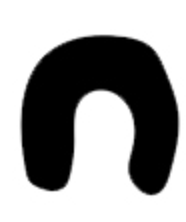 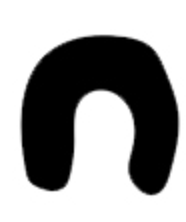 Are there any elders, family members or important cultural people who should be involved or consulted before we can connect with this young person?Are there any elders, family members or important cultural people who should be involved or consulted before we can connect with this young person?Are there any elders, family members or important cultural people who should be involved or consulted before we can connect with this young person?Are there any elders, family members or important cultural people who should be involved or consulted before we can connect with this young person?Are there any elders, family members or important cultural people who should be involved or consulted before we can connect with this young person?Are there any elders, family members or important cultural people who should be involved or consulted before we can connect with this young person?Are there any elders, family members or important cultural people who should be involved or consulted before we can connect with this young person?Are there any elders, family members or important cultural people who should be involved or consulted before we can connect with this young person?Are there any elders, family members or important cultural people who should be involved or consulted before we can connect with this young person?Are there any elders, family members or important cultural people who should be involved or consulted before we can connect with this young person?Are there any elders, family members or important cultural people who should be involved or consulted before we can connect with this young person?Are there any elders, family members or important cultural people who should be involved or consulted before we can connect with this young person?Are there any elders, family members or important cultural people who should be involved or consulted before we can connect with this young person?Are there any elders, family members or important cultural people who should be involved or consulted before we can connect with this young person?Are there any elders, family members or important cultural people who should be involved or consulted before we can connect with this young person?Are there any elders, family members or important cultural people who should be involved or consulted before we can connect with this young person?Are there any elders, family members or important cultural people who should be involved or consulted before we can connect with this young person?Are there any elders, family members or important cultural people who should be involved or consulted before we can connect with this young person?Details: 	Details: 	Details: 	Details: 	Details: 	Details: 	Details: 	Details: 	Details: 	Details: 	Details: 	Details: 	Details: 	Details: 	Details: 	Details: 	Details: 	Details: 	DETAILS OF ANY CHILDREN/DEPENDENTS (if applicable)DETAILS OF ANY CHILDREN/DEPENDENTS (if applicable)DETAILS OF ANY CHILDREN/DEPENDENTS (if applicable)DETAILS OF ANY CHILDREN/DEPENDENTS (if applicable)DETAILS OF ANY CHILDREN/DEPENDENTS (if applicable)DETAILS OF ANY CHILDREN/DEPENDENTS (if applicable)DETAILS OF ANY CHILDREN/DEPENDENTS (if applicable)DETAILS OF ANY CHILDREN/DEPENDENTS (if applicable)DETAILS OF ANY CHILDREN/DEPENDENTS (if applicable)DETAILS OF ANY CHILDREN/DEPENDENTS (if applicable)DETAILS OF ANY CHILDREN/DEPENDENTS (if applicable)DETAILS OF ANY CHILDREN/DEPENDENTS (if applicable)DETAILS OF ANY CHILDREN/DEPENDENTS (if applicable)DETAILS OF ANY CHILDREN/DEPENDENTS (if applicable)DETAILS OF ANY CHILDREN/DEPENDENTS (if applicable)DETAILS OF ANY CHILDREN/DEPENDENTS (if applicable)DETAILS OF ANY CHILDREN/DEPENDENTS (if applicable)DETAILS OF ANY CHILDREN/DEPENDENTS (if applicable)NameNameNameNameNameNameDate of BirthDate of BirthRelevant Info Relevant Info Relevant Info Relevant Info Relevant Info Relevant Info Relevant Info Relevant Info Relevant Info Relevant Info CONTACT DETAILS OF PROFESSIONAL SUPPORTS CONTACT DETAILS OF PROFESSIONAL SUPPORTS CONTACT DETAILS OF PROFESSIONAL SUPPORTS CONTACT DETAILS OF PROFESSIONAL SUPPORTS CONTACT DETAILS OF PROFESSIONAL SUPPORTS CONTACT DETAILS OF PROFESSIONAL SUPPORTS CONTACT DETAILS OF PROFESSIONAL SUPPORTS CONTACT DETAILS OF PROFESSIONAL SUPPORTS CONTACT DETAILS OF PROFESSIONAL SUPPORTS CONTACT DETAILS OF PROFESSIONAL SUPPORTS CONTACT DETAILS OF PROFESSIONAL SUPPORTS CONTACT DETAILS OF PROFESSIONAL SUPPORTS CONTACT DETAILS OF PROFESSIONAL SUPPORTS CONTACT DETAILS OF PROFESSIONAL SUPPORTS CONTACT DETAILS OF PROFESSIONAL SUPPORTS CONTACT DETAILS OF PROFESSIONAL SUPPORTS CONTACT DETAILS OF PROFESSIONAL SUPPORTS CONTACT DETAILS OF PROFESSIONAL SUPPORTS Worker NameWorker NameWorker NameWorker NameWorker NameWorker NameRoleRoleRoleRoleRoleRoleRoleContactContactContactContactContactDETAILS OF CURRENT LIVING ARRANGEMENTDETAILS OF CURRENT LIVING ARRANGEMENTDETAILS OF CURRENT LIVING ARRANGEMENTDETAILS OF CURRENT LIVING ARRANGEMENTDETAILS OF CURRENT LIVING ARRANGEMENTDETAILS OF CURRENT LIVING ARRANGEMENTDETAILS OF CURRENT LIVING ARRANGEMENTDETAILS OF CURRENT LIVING ARRANGEMENTDETAILS OF CURRENT LIVING ARRANGEMENTDETAILS OF CURRENT LIVING ARRANGEMENTDETAILS OF CURRENT LIVING ARRANGEMENTDETAILS OF CURRENT LIVING ARRANGEMENTDETAILS OF CURRENT LIVING ARRANGEMENTDETAILS OF CURRENT LIVING ARRANGEMENTDETAILS OF CURRENT LIVING ARRANGEMENTDETAILS OF CURRENT LIVING ARRANGEMENTDETAILS OF CURRENT LIVING ARRANGEMENTDETAILS OF CURRENT LIVING ARRANGEMENTWhere is the young person living most of the time? i.e location, details of property, conditions of the living arrangement, type of placementWhere is the young person living most of the time? i.e location, details of property, conditions of the living arrangement, type of placementWhere is the young person living most of the time? i.e location, details of property, conditions of the living arrangement, type of placementWhere is the young person living most of the time? i.e location, details of property, conditions of the living arrangement, type of placementWhere is the young person living most of the time? i.e location, details of property, conditions of the living arrangement, type of placementWhere is the young person living most of the time? i.e location, details of property, conditions of the living arrangement, type of placementWhere is the young person living most of the time? i.e location, details of property, conditions of the living arrangement, type of placementWhere is the young person living most of the time? i.e location, details of property, conditions of the living arrangement, type of placementWhere is the young person living most of the time? i.e location, details of property, conditions of the living arrangement, type of placementWhere is the young person living most of the time? i.e location, details of property, conditions of the living arrangement, type of placementWhere is the young person living most of the time? i.e location, details of property, conditions of the living arrangement, type of placementWhere is the young person living most of the time? i.e location, details of property, conditions of the living arrangement, type of placementWhere is the young person living most of the time? i.e location, details of property, conditions of the living arrangement, type of placementWhere is the young person living most of the time? i.e location, details of property, conditions of the living arrangement, type of placementWhere is the young person living most of the time? i.e location, details of property, conditions of the living arrangement, type of placementWhere is the young person living most of the time? i.e location, details of property, conditions of the living arrangement, type of placementWhere is the young person living most of the time? i.e location, details of property, conditions of the living arrangement, type of placementWhere is the young person living most of the time? i.e location, details of property, conditions of the living arrangement, type of placementDetails: 	Details: 	Details: 	Details: 	Details: 	Details: 	Details: 	Details: 	Details: 	Details: 	Details: 	Details: 	Details: 	Details: 	Details: 	Details: 	Details: 	Details: 	Who is the head of the house/property/community? Who is the head of the house/property/community? Who is the head of the house/property/community? Who is the head of the house/property/community? Who is the head of the house/property/community? Who is the head of the house/property/community? Who is the head of the house/property/community? Who is the head of the house/property/community? Who is the head of the house/property/community? Who is the head of the house/property/community? Who is the head of the house/property/community? Who is the head of the house/property/community? Who is the head of the house/property/community? Who is the head of the house/property/community? Who is the head of the house/property/community? Who is the head of the house/property/community? Who is the head of the house/property/community? Who is the head of the house/property/community? NameRelationshipRelationshipRelationshipRelationshipRelationshipContactSupportive of Referral?Supportive of Referral?Supportive of Referral?Supportive of Referral?Supportive of Referral? Yes                     No Yes                     No Yes                     No Yes                     NoAddressAddressAddressAddressHow long has the young person been living here?How long has the young person been living here?How long has the young person been living here?How long has the young person been living here?How long has the young person been living here?How long has the young person been living here?How long has the young person been living here?Are there any financial supports that are paid towards the living arrangement i.e gift cards, subsidy, payments Are there any financial supports that are paid towards the living arrangement i.e gift cards, subsidy, payments Are there any financial supports that are paid towards the living arrangement i.e gift cards, subsidy, payments Are there any financial supports that are paid towards the living arrangement i.e gift cards, subsidy, payments Are there any financial supports that are paid towards the living arrangement i.e gift cards, subsidy, payments Are there any financial supports that are paid towards the living arrangement i.e gift cards, subsidy, payments Are there any financial supports that are paid towards the living arrangement i.e gift cards, subsidy, payments Are there other young people or children living there?Are there other young people or children living there?Are there other young people or children living there?Are there other young people or children living there?Are there other young people or children living there?Are there other young people or children living there?Are there other young people or children living there?Are there other young people or children living there?Are there other young people or children living there?Are there other young people or children living there?Are there other young people or children living there?Are there other young people or children living there?Are there other young people or children living there?Are there other young people or children living there?Are there other young people or children living there?Are there other young people or children living there?Are there other young people or children living there?Are there other young people or children living there?Details: 		Details: 		Details: 		Details: 		Details: 		Details: 		Details: 		Details: 		Details: 		Details: 		Details: 		Details: 		Details: 		Details: 		Details: 		Details: 		Details: 		Details: 		Are there any other key support agencies involved in supporting the carer or other family living there?Are there any other key support agencies involved in supporting the carer or other family living there?Are there any other key support agencies involved in supporting the carer or other family living there?Are there any other key support agencies involved in supporting the carer or other family living there?Are there any other key support agencies involved in supporting the carer or other family living there?Are there any other key support agencies involved in supporting the carer or other family living there?Are there any other key support agencies involved in supporting the carer or other family living there?Are there any other key support agencies involved in supporting the carer or other family living there?Are there any other key support agencies involved in supporting the carer or other family living there?Are there any other key support agencies involved in supporting the carer or other family living there?Are there any other key support agencies involved in supporting the carer or other family living there?Are there any other key support agencies involved in supporting the carer or other family living there?Are there any other key support agencies involved in supporting the carer or other family living there?Are there any other key support agencies involved in supporting the carer or other family living there?Are there any other key support agencies involved in supporting the carer or other family living there?Are there any other key support agencies involved in supporting the carer or other family living there?Are there any other key support agencies involved in supporting the carer or other family living there?Are there any other key support agencies involved in supporting the carer or other family living there?Details: 		Details: 		Details: 		Details: 		Details: 		Details: 		Details: 		Details: 		Details: 		Details: 		Details: 		Details: 		Details: 		Details: 		Details: 		Details: 		Details: 		Details: 		Are there any safety concerns for the young person, or our team who might visit this living arrangement? How might we manage the risk?Are there any safety concerns for the young person, or our team who might visit this living arrangement? How might we manage the risk?Are there any safety concerns for the young person, or our team who might visit this living arrangement? How might we manage the risk?Are there any safety concerns for the young person, or our team who might visit this living arrangement? How might we manage the risk?Are there any safety concerns for the young person, or our team who might visit this living arrangement? How might we manage the risk?Are there any safety concerns for the young person, or our team who might visit this living arrangement? How might we manage the risk?Are there any safety concerns for the young person, or our team who might visit this living arrangement? How might we manage the risk?Are there any safety concerns for the young person, or our team who might visit this living arrangement? How might we manage the risk?Are there any safety concerns for the young person, or our team who might visit this living arrangement? How might we manage the risk?Are there any safety concerns for the young person, or our team who might visit this living arrangement? How might we manage the risk?Are there any safety concerns for the young person, or our team who might visit this living arrangement? How might we manage the risk?Are there any safety concerns for the young person, or our team who might visit this living arrangement? How might we manage the risk?Are there any safety concerns for the young person, or our team who might visit this living arrangement? How might we manage the risk?Are there any safety concerns for the young person, or our team who might visit this living arrangement? How might we manage the risk?Are there any safety concerns for the young person, or our team who might visit this living arrangement? How might we manage the risk?Are there any safety concerns for the young person, or our team who might visit this living arrangement? How might we manage the risk?Are there any safety concerns for the young person, or our team who might visit this living arrangement? How might we manage the risk?Are there any safety concerns for the young person, or our team who might visit this living arrangement? How might we manage the risk?Details: 		Details: 		Details: 		Details: 		Details: 		Details: 		Details: 		Details: 		Details: 		Details: 		Details: 		Details: 		Details: 		Details: 		Details: 		Details: 		Details: 		Details: 		COMPLETE IF FOSTER OR SIGNIFICANT FAMILY CARER COMPLETE IF FOSTER OR SIGNIFICANT FAMILY CARER COMPLETE IF FOSTER OR SIGNIFICANT FAMILY CARER COMPLETE IF FOSTER OR SIGNIFICANT FAMILY CARER COMPLETE IF FOSTER OR SIGNIFICANT FAMILY CARER COMPLETE IF FOSTER OR SIGNIFICANT FAMILY CARER COMPLETE IF FOSTER OR SIGNIFICANT FAMILY CARER COMPLETE IF FOSTER OR SIGNIFICANT FAMILY CARER COMPLETE IF FOSTER OR SIGNIFICANT FAMILY CARER COMPLETE IF FOSTER OR SIGNIFICANT FAMILY CARER COMPLETE IF FOSTER OR SIGNIFICANT FAMILY CARER COMPLETE IF FOSTER OR SIGNIFICANT FAMILY CARER COMPLETE IF FOSTER OR SIGNIFICANT FAMILY CARER COMPLETE IF FOSTER OR SIGNIFICANT FAMILY CARER COMPLETE IF FOSTER OR SIGNIFICANT FAMILY CARER COMPLETE IF FOSTER OR SIGNIFICANT FAMILY CARER COMPLETE IF FOSTER OR SIGNIFICANT FAMILY CARER COMPLETE IF FOSTER OR SIGNIFICANT FAMILY CARER Carer NameCarer NameRelationshipRelationshipRelationshipRelationshipRelationshipRelationshipPhone 1Phone 1EmailEmailEmailEmailEmailEmailWho currently supports the carer?Who currently supports the carer?Who currently supports the carer?Who currently supports the carer?Who currently supports the carer?Who currently supports the carer?Who currently supports the carer?Who currently supports the carer?Who currently supports the carer?Who currently supports the carer?Who currently supports the carer?Who currently supports the carer?Who currently supports the carer?Who currently supports the carer?Who currently supports the carer?Who currently supports the carer?Who currently supports the carer?Who currently supports the carer?NameNameRoleRoleRoleRoleRoleRoleDistrict/AgencyDistrict/AgencyPhonePhonePhonePhonePhonePhoneTRANSITION PLAN FOR CARER SUPPORTS (To be completed with Staying On Facilitator)TRANSITION PLAN FOR CARER SUPPORTS (To be completed with Staying On Facilitator)TRANSITION PLAN FOR CARER SUPPORTS (To be completed with Staying On Facilitator)TRANSITION PLAN FOR CARER SUPPORTS (To be completed with Staying On Facilitator)TRANSITION PLAN FOR CARER SUPPORTS (To be completed with Staying On Facilitator)TRANSITION PLAN FOR CARER SUPPORTS (To be completed with Staying On Facilitator)TRANSITION PLAN FOR CARER SUPPORTS (To be completed with Staying On Facilitator)TRANSITION PLAN FOR CARER SUPPORTS (To be completed with Staying On Facilitator)TRANSITION PLAN FOR CARER SUPPORTS (To be completed with Staying On Facilitator)TRANSITION PLAN FOR CARER SUPPORTS (To be completed with Staying On Facilitator)TRANSITION PLAN FOR CARER SUPPORTS (To be completed with Staying On Facilitator)TRANSITION PLAN FOR CARER SUPPORTS (To be completed with Staying On Facilitator)TRANSITION PLAN FOR CARER SUPPORTS (To be completed with Staying On Facilitator)TRANSITION PLAN FOR CARER SUPPORTS (To be completed with Staying On Facilitator)TRANSITION PLAN FOR CARER SUPPORTS (To be completed with Staying On Facilitator)TRANSITION PLAN FOR CARER SUPPORTS (To be completed with Staying On Facilitator)TRANSITION PLAN FOR CARER SUPPORTS (To be completed with Staying On Facilitator)TRANSITION PLAN FOR CARER SUPPORTS (To be completed with Staying On Facilitator)What would be the best way to introduce and transition support for the family or carer to the Home Stretch WA team member who will support carers? (i.e. direct contact by phone first, joint session to introduce, location to meet, times, key people)What would be the best way to introduce and transition support for the family or carer to the Home Stretch WA team member who will support carers? (i.e. direct contact by phone first, joint session to introduce, location to meet, times, key people)What would be the best way to introduce and transition support for the family or carer to the Home Stretch WA team member who will support carers? (i.e. direct contact by phone first, joint session to introduce, location to meet, times, key people)What would be the best way to introduce and transition support for the family or carer to the Home Stretch WA team member who will support carers? (i.e. direct contact by phone first, joint session to introduce, location to meet, times, key people)What would be the best way to introduce and transition support for the family or carer to the Home Stretch WA team member who will support carers? (i.e. direct contact by phone first, joint session to introduce, location to meet, times, key people)What would be the best way to introduce and transition support for the family or carer to the Home Stretch WA team member who will support carers? (i.e. direct contact by phone first, joint session to introduce, location to meet, times, key people)What would be the best way to introduce and transition support for the family or carer to the Home Stretch WA team member who will support carers? (i.e. direct contact by phone first, joint session to introduce, location to meet, times, key people)What would be the best way to introduce and transition support for the family or carer to the Home Stretch WA team member who will support carers? (i.e. direct contact by phone first, joint session to introduce, location to meet, times, key people)What would be the best way to introduce and transition support for the family or carer to the Home Stretch WA team member who will support carers? (i.e. direct contact by phone first, joint session to introduce, location to meet, times, key people)What would be the best way to introduce and transition support for the family or carer to the Home Stretch WA team member who will support carers? (i.e. direct contact by phone first, joint session to introduce, location to meet, times, key people)What would be the best way to introduce and transition support for the family or carer to the Home Stretch WA team member who will support carers? (i.e. direct contact by phone first, joint session to introduce, location to meet, times, key people)What would be the best way to introduce and transition support for the family or carer to the Home Stretch WA team member who will support carers? (i.e. direct contact by phone first, joint session to introduce, location to meet, times, key people)What would be the best way to introduce and transition support for the family or carer to the Home Stretch WA team member who will support carers? (i.e. direct contact by phone first, joint session to introduce, location to meet, times, key people)What would be the best way to introduce and transition support for the family or carer to the Home Stretch WA team member who will support carers? (i.e. direct contact by phone first, joint session to introduce, location to meet, times, key people)What would be the best way to introduce and transition support for the family or carer to the Home Stretch WA team member who will support carers? (i.e. direct contact by phone first, joint session to introduce, location to meet, times, key people)What would be the best way to introduce and transition support for the family or carer to the Home Stretch WA team member who will support carers? (i.e. direct contact by phone first, joint session to introduce, location to meet, times, key people)What would be the best way to introduce and transition support for the family or carer to the Home Stretch WA team member who will support carers? (i.e. direct contact by phone first, joint session to introduce, location to meet, times, key people)What would be the best way to introduce and transition support for the family or carer to the Home Stretch WA team member who will support carers? (i.e. direct contact by phone first, joint session to introduce, location to meet, times, key people)Details: 		Details: 		Details: 		Details: 		Details: 		Details: 		Details: 		Details: 		Details: 		Details: 		Details: 		Details: 		Details: 		Details: 		Details: 		Details: 		Details: 		Details: 		CURRENT SUPPORT NEEDS OR AREAS OF CONCERN FOR LIVING ARRANGEMENTCURRENT SUPPORT NEEDS OR AREAS OF CONCERN FOR LIVING ARRANGEMENTCURRENT SUPPORT NEEDS OR AREAS OF CONCERN FOR LIVING ARRANGEMENTCURRENT SUPPORT NEEDS OR AREAS OF CONCERN FOR LIVING ARRANGEMENTCURRENT SUPPORT NEEDS OR AREAS OF CONCERN FOR LIVING ARRANGEMENTCURRENT SUPPORT NEEDS OR AREAS OF CONCERN FOR LIVING ARRANGEMENTCURRENT SUPPORT NEEDS OR AREAS OF CONCERN FOR LIVING ARRANGEMENTCURRENT SUPPORT NEEDS OR AREAS OF CONCERN FOR LIVING ARRANGEMENTCURRENT SUPPORT NEEDS OR AREAS OF CONCERN FOR LIVING ARRANGEMENTCURRENT SUPPORT NEEDS OR AREAS OF CONCERN FOR LIVING ARRANGEMENTCURRENT SUPPORT NEEDS OR AREAS OF CONCERN FOR LIVING ARRANGEMENTCURRENT SUPPORT NEEDS OR AREAS OF CONCERN FOR LIVING ARRANGEMENTCURRENT SUPPORT NEEDS OR AREAS OF CONCERN FOR LIVING ARRANGEMENTCURRENT SUPPORT NEEDS OR AREAS OF CONCERN FOR LIVING ARRANGEMENTCURRENT SUPPORT NEEDS OR AREAS OF CONCERN FOR LIVING ARRANGEMENTCURRENT SUPPORT NEEDS OR AREAS OF CONCERN FOR LIVING ARRANGEMENTCURRENT SUPPORT NEEDS OR AREAS OF CONCERN FOR LIVING ARRANGEMENTCURRENT SUPPORT NEEDS OR AREAS OF CONCERN FOR LIVING ARRANGEMENTAre there any issues or concerns which may affect the safety or stability of the living arrangement? (i.e. conflict, siblings in care, AOD, NDIS support, health, financial)Are there any issues or concerns which may affect the safety or stability of the living arrangement? (i.e. conflict, siblings in care, AOD, NDIS support, health, financial)Are there any issues or concerns which may affect the safety or stability of the living arrangement? (i.e. conflict, siblings in care, AOD, NDIS support, health, financial)Are there any issues or concerns which may affect the safety or stability of the living arrangement? (i.e. conflict, siblings in care, AOD, NDIS support, health, financial)Are there any issues or concerns which may affect the safety or stability of the living arrangement? (i.e. conflict, siblings in care, AOD, NDIS support, health, financial)Are there any issues or concerns which may affect the safety or stability of the living arrangement? (i.e. conflict, siblings in care, AOD, NDIS support, health, financial)Are there any issues or concerns which may affect the safety or stability of the living arrangement? (i.e. conflict, siblings in care, AOD, NDIS support, health, financial)Are there any issues or concerns which may affect the safety or stability of the living arrangement? (i.e. conflict, siblings in care, AOD, NDIS support, health, financial)Are there any issues or concerns which may affect the safety or stability of the living arrangement? (i.e. conflict, siblings in care, AOD, NDIS support, health, financial)Are there any issues or concerns which may affect the safety or stability of the living arrangement? (i.e. conflict, siblings in care, AOD, NDIS support, health, financial)Are there any issues or concerns which may affect the safety or stability of the living arrangement? (i.e. conflict, siblings in care, AOD, NDIS support, health, financial)Are there any issues or concerns which may affect the safety or stability of the living arrangement? (i.e. conflict, siblings in care, AOD, NDIS support, health, financial)Are there any issues or concerns which may affect the safety or stability of the living arrangement? (i.e. conflict, siblings in care, AOD, NDIS support, health, financial)Are there any issues or concerns which may affect the safety or stability of the living arrangement? (i.e. conflict, siblings in care, AOD, NDIS support, health, financial)Are there any issues or concerns which may affect the safety or stability of the living arrangement? (i.e. conflict, siblings in care, AOD, NDIS support, health, financial)Are there any issues or concerns which may affect the safety or stability of the living arrangement? (i.e. conflict, siblings in care, AOD, NDIS support, health, financial)Are there any issues or concerns which may affect the safety or stability of the living arrangement? (i.e. conflict, siblings in care, AOD, NDIS support, health, financial)Are there any issues or concerns which may affect the safety or stability of the living arrangement? (i.e. conflict, siblings in care, AOD, NDIS support, health, financial)IDetails:	OME SOURCEIDetails:	OME SOURCEIDetails:	OME SOURCEIDetails:	OME SOURCEIDetails:	OME SOURCEIDetails:	OME SOURCEIDetails:	OME SOURCEIDetails:	OME SOURCEIDetails:	OME SOURCEIDetails:	OME SOURCEIDetails:	OME SOURCEIDetails:	OME SOURCEIDetails:	OME SOURCEIDetails:	OME SOURCEIDetails:	OME SOURCEIDetails:	OME SOURCEIDetails:	OME SOURCEIDetails:	OME SOURCERELEVANT BACKGROUNDRELEVANT BACKGROUNDRELEVANT BACKGROUNDRELEVANT BACKGROUNDRELEVANT BACKGROUNDRELEVANT BACKGROUNDRELEVANT BACKGROUNDRELEVANT BACKGROUNDRELEVANT BACKGROUNDRELEVANT BACKGROUNDRELEVANT BACKGROUNDRELEVANT BACKGROUNDRELEVANT BACKGROUNDRELEVANT BACKGROUNDRELEVANT BACKGROUNDRELEVANT BACKGROUNDRELEVANT BACKGROUNDRELEVANT BACKGROUNDDISABILITY AND NDIS PACKAGE INFORMATIONDISABILITY AND NDIS PACKAGE INFORMATIONDISABILITY AND NDIS PACKAGE INFORMATIONDISABILITY AND NDIS PACKAGE INFORMATIONDISABILITY AND NDIS PACKAGE INFORMATIONDISABILITY AND NDIS PACKAGE INFORMATIONDISABILITY AND NDIS PACKAGE INFORMATIONDISABILITY AND NDIS PACKAGE INFORMATIONDISABILITY AND NDIS PACKAGE INFORMATIONDISABILITY AND NDIS PACKAGE INFORMATIONDISABILITY AND NDIS PACKAGE INFORMATIONDISABILITY AND NDIS PACKAGE INFORMATIONDISABILITY AND NDIS PACKAGE INFORMATIONDISABILITY AND NDIS PACKAGE INFORMATIONDISABILITY AND NDIS PACKAGE INFORMATIONDISABILITY AND NDIS PACKAGE INFORMATIONDISABILITY AND NDIS PACKAGE INFORMATIONDISABILITY AND NDIS PACKAGE INFORMATIONSee Disability Support Planning FormSee Disability Support Planning FormSee Disability Support Planning FormSee Disability Support Planning FormSee Disability Support Planning FormSee Disability Support Planning FormSee Disability Support Planning FormSee Disability Support Planning FormSee Disability Support Planning FormSee Disability Support Planning FormSee Disability Support Planning FormSee Disability Support Planning FormSee Disability Support Planning FormSee Disability Support Planning FormSee Disability Support Planning FormSee Disability Support Planning FormSee Disability Support Planning FormSee Disability Support Planning FormGUARDIANSHIP/ADMINISTRATOR (If applicable)GUARDIANSHIP/ADMINISTRATOR (If applicable)GUARDIANSHIP/ADMINISTRATOR (If applicable)GUARDIANSHIP/ADMINISTRATOR (If applicable)GUARDIANSHIP/ADMINISTRATOR (If applicable)GUARDIANSHIP/ADMINISTRATOR (If applicable)GUARDIANSHIP/ADMINISTRATOR (If applicable)GUARDIANSHIP/ADMINISTRATOR (If applicable)GUARDIANSHIP/ADMINISTRATOR (If applicable)GUARDIANSHIP/ADMINISTRATOR (If applicable)GUARDIANSHIP/ADMINISTRATOR (If applicable)GUARDIANSHIP/ADMINISTRATOR (If applicable)GUARDIANSHIP/ADMINISTRATOR (If applicable)GUARDIANSHIP/ADMINISTRATOR (If applicable)GUARDIANSHIP/ADMINISTRATOR (If applicable)GUARDIANSHIP/ADMINISTRATOR (If applicable)GUARDIANSHIP/ADMINISTRATOR (If applicable)GUARDIANSHIP/ADMINISTRATOR (If applicable)Are Administration Orders in place for the young person?Are Administration Orders in place for the young person?Are Administration Orders in place for the young person?Are Administration Orders in place for the young person?Are Administration Orders in place for the young person?Are Administration Orders in place for the young person?Are Administration Orders in place for the young person?Are Administration Orders in place for the young person?Are Administration Orders in place for the young person?Are Administration Orders in place for the young person?Are Administration Orders in place for the young person?Are Administration Orders in place for the young person?         Yes                 No             Yes                 No             Yes                 No             Yes                 No             Yes                 No             Yes                 No    Administrator’s NameAdministrator’s NamePhonePhoneAddressAddressEmailEmailDetails of the Administration OrderDetails of the Administration OrderDetails of the Administration OrderDetails of the Administration OrderDetails of the Administration OrderDetails of the Administration OrderDetails of the Administration OrderDetails of the Administration OrderDetails of the Administration OrderDetails of the Administration OrderDetails of the Administration OrderDetails of the Administration OrderDetails of the Administration OrderDetails of the Administration OrderDetails of the Administration OrderDetails of the Administration OrderDetails of the Administration OrderDetails of the Administration OrderAre Guardianship Orders in place for the young person?Are Guardianship Orders in place for the young person?Are Guardianship Orders in place for the young person?Are Guardianship Orders in place for the young person?Are Guardianship Orders in place for the young person?Are Guardianship Orders in place for the young person?Are Guardianship Orders in place for the young person?Are Guardianship Orders in place for the young person?Are Guardianship Orders in place for the young person?Are Guardianship Orders in place for the young person?Are Guardianship Orders in place for the young person?Are Guardianship Orders in place for the young person?         Yes                 No             Yes                 No             Yes                 No             Yes                 No             Yes                 No             Yes                 No    Guardian’s NameGuardian’s NameGuardian’s NamePhonePhoneAddressAddressAddressEmailEmailDetails of the Guardianship OrderDetails of the Guardianship OrderDetails of the Guardianship OrderDetails of the Guardianship OrderDetails of the Guardianship OrderDetails of the Guardianship OrderDetails of the Guardianship OrderDetails of the Guardianship OrderDetails of the Guardianship OrderDetails of the Guardianship OrderDetails of the Guardianship OrderDetails of the Guardianship OrderDetails of the Guardianship OrderDetails of the Guardianship OrderDetails of the Guardianship OrderDetails of the Guardianship OrderDetails of the Guardianship OrderDetails of the Guardianship OrderYOUNG PERSON’S LEAVING CARE PLANNINGYOUNG PERSON’S LEAVING CARE PLANNINGYOUNG PERSON’S LEAVING CARE PLANNINGYOUNG PERSON’S LEAVING CARE PLANNINGYOUNG PERSON’S LEAVING CARE PLANNINGYOUNG PERSON’S LEAVING CARE PLANNINGYOUNG PERSON’S LEAVING CARE PLANNINGYOUNG PERSON’S LEAVING CARE PLANNINGYOUNG PERSON’S LEAVING CARE PLANNINGYOUNG PERSON’S LEAVING CARE PLANNINGYOUNG PERSON’S LEAVING CARE PLANNINGYOUNG PERSON’S LEAVING CARE PLANNINGYOUNG PERSON’S LEAVING CARE PLANNINGYOUNG PERSON’S LEAVING CARE PLANNINGYOUNG PERSON’S LEAVING CARE PLANNINGYOUNG PERSON’S LEAVING CARE PLANNINGYOUNG PERSON’S LEAVING CARE PLANNINGYOUNG PERSON’S LEAVING CARE PLANNINGCurrent leaving care planCurrent leaving care planCurrent leaving care planCurrent leaving care planCurrent leaving care plan Yes    No   Yes    No   Yes    No  Leaving care meeting scheduledLeaving care meeting scheduledLeaving care meeting scheduledLeaving care meeting scheduledLeaving care meeting scheduledLeaving care meeting scheduledLeaving care meeting scheduledLeaving care meeting scheduledLeaving care meeting scheduledLeaving care meeting scheduledCurrent cultural planCurrent cultural planCurrent cultural planCurrent cultural planCurrent cultural plan Yes    No   NA Yes    No   NA Yes    No   NA Yes - Date:                          No       NA Yes - Date:                          No       NA Yes - Date:                          No       NA Yes - Date:                          No       NA Yes - Date:                          No       NA Yes - Date:                          No       NA Yes - Date:                          No       NA Yes - Date:                          No       NA Yes - Date:                          No       NA Yes - Date:                          No       NAIndependent Youth Allowance applicationIndependent Youth Allowance applicationIndependent Youth Allowance applicationIndependent Youth Allowance applicationIndependent Youth Allowance applicationIndependent Youth Allowance applicationIndependent Youth Allowance applicationIndependent Youth Allowance applicationCurrent Criminal Injuries Compensation ClaimCurrent Criminal Injuries Compensation ClaimCurrent Criminal Injuries Compensation ClaimCurrent Criminal Injuries Compensation ClaimCurrent Criminal Injuries Compensation ClaimCurrent Criminal Injuries Compensation ClaimCurrent Criminal Injuries Compensation ClaimCurrent Criminal Injuries Compensation ClaimCurrent Criminal Injuries Compensation ClaimCurrent Criminal Injuries Compensation Claim Yes      No   Yes      No   Yes      No   Yes      No   Yes      No   Yes      No   Yes      No   Yes      No   Yes      No   Yes      No   Yes      No   Yes      No   Yes      No   Yes      No   Yes      No   Yes      No   Yes      No   Yes      No  Priority Housing Referral Priority Housing Referral Priority Housing Referral Priority Housing Referral Priority Housing Referral Priority Housing Referral Priority Housing Referral Priority Housing Referral  Yes – pls detail below       No   Yes – pls detail below       No   Yes – pls detail below       No   Yes – pls detail below       No   Yes – pls detail below       No   Yes – pls detail below       No   Yes – pls detail below       No   Yes – pls detail below       No   Yes – pls detail below       No   Yes – pls detail below       No  District 	              Housing Zone 	                   Priority Listing     Yes    No      District 	              Housing Zone 	                   Priority Listing     Yes    No      District 	              Housing Zone 	                   Priority Listing     Yes    No      District 	              Housing Zone 	                   Priority Listing     Yes    No      District 	              Housing Zone 	                   Priority Listing     Yes    No      District 	              Housing Zone 	                   Priority Listing     Yes    No      District 	              Housing Zone 	                   Priority Listing     Yes    No      District 	              Housing Zone 	                   Priority Listing     Yes    No      District 	              Housing Zone 	                   Priority Listing     Yes    No      District 	              Housing Zone 	                   Priority Listing     Yes    No      District 	              Housing Zone 	                   Priority Listing     Yes    No      District 	              Housing Zone 	                   Priority Listing     Yes    No      District 	              Housing Zone 	                   Priority Listing     Yes    No      District 	              Housing Zone 	                   Priority Listing     Yes    No      District 	              Housing Zone 	                   Priority Listing     Yes    No      District 	              Housing Zone 	                   Priority Listing     Yes    No      District 	              Housing Zone 	                   Priority Listing     Yes    No      District 	              Housing Zone 	                   Priority Listing     Yes    No      ENGAGEMENT PLANWhat would be the best way to introduce the young person/family/carer to a Home Stretch WA Transition Coach (i.e. best location to meet, times, dates, joint sessions, key people)Are there any barriers to engagement for this young person because of their experiences of care? Is the young person likely to go through lore soon? Are there cultural barriers to engaging with our specific organisation? Are there any particular staff who might be able to work with them for cultural reasons? Will the young person require follow-up for more than 6 weeks in order to offer them time to make a choice to engage with Home Stretch? COMMUNITY ENGAGEMENT PLAN (high risk, hard to engage, transient young people)COMMUNITY ENGAGEMENT PLAN (high risk, hard to engage, transient young people)COMMUNITY ENGAGEMENT PLAN (high risk, hard to engage, transient young people)COMMUNITY ENGAGEMENT PLAN (high risk, hard to engage, transient young people)COMMUNITY ENGAGEMENT PLAN (high risk, hard to engage, transient young people)What communities or towns are regularly visited by the young person? Who might be able to help connect the young person with Home Stretch?What communities or towns are regularly visited by the young person? Who might be able to help connect the young person with Home Stretch?What communities or towns are regularly visited by the young person? Who might be able to help connect the young person with Home Stretch?What communities or towns are regularly visited by the young person? Who might be able to help connect the young person with Home Stretch?What communities or towns are regularly visited by the young person? Who might be able to help connect the young person with Home Stretch?Location/PlaceLocator Contact [Name]Locator Contact [Name]Engagement StrategyEngagement StrategyHow might other Home Stretch WA providers assist in engaging this young person?How might other Home Stretch WA providers assist in engaging this young person?How might other Home Stretch WA providers assist in engaging this young person?How might other Home Stretch WA providers assist in engaging this young person?How might other Home Stretch WA providers assist in engaging this young person?ProviderProviderKey ContactKey ContactSupport StrategyOFFICE USE ONLY  Referral Form Stage II completed by Home Stretch WA Transition Coach or discussed with Key      Worker  Engagement plan established & meeting booked to complete service offer & sign up  Engagement plan established with relevant Placement Officer/CSO Foster Carer Agency,       Staying On Facilitator to complete Staying On Agreement meeting (if applicable)KEY RESOURCES/DOCUMENTS  Home Stretch WA Flyer - Fact Sheet - Young People  Staying On – Guide for Carers and Young People  Home Stretch WA – Smooth Transition - Explainer Video  Home Stretch WA – Protocols for Transition Coach and Case Worker- Working Together OUTCOME FROM REFERRAL FORM STAGE IIYOUNG PERSON ACCEPTS HOME STRETCH WA OFFER  Referral Form - Stage I & II reviewed and completed with young person as appropriate  Young person signs Consent to Participate & Collect Information Form    Consent to Obtain & Store Records Form discussed with young person and signed   Young person signs Provider Release of Information Form  Email sent to Child Protection worker, Team Leader, Placement Officer/CSO Foster Care      Agency, Home Stretch WA Coordinator to advise of sign up  Email sent to relevant Leaving Care Provider (if applicable) to advise of sign up  Meeting booked to establish Onboarding & Working Together Protocols  Meeting booked for Staying On Agreement (if applicable)  YOUNG PERSON DOES NOT ACCEPT HOME STRETCH WA OFFER  Email sent to Child Protection Worker, Placement Officer/CSO Foster Care Agency, and      Home Stretch WA Coordinator to advise of outcome